Encontro com DeusDATA DO ENCONTRO:  ____/_____/______NOME DO ENCONTRISTA_______________________________________ SEXO_____ IDADE______ENDEREÇO:____________________________________________________________BAIRRO:____________________________ CIDADE:_______________________________________FONE  __________________CELULAR__________________FREQÜENTA ALGUM GRUPO FAMILIAR? SIM ( ) NÃO( ) NOME DO LÍDER(A):________________SE É DE OUTRO MINISTÉRIO – QUAL IGREJA : ___________________________________ PR._______________  COLOQUE NO ESPAÇO ABAIXO, OS NOMES DAS PESSOAS QUE VOCÊ MAIS AMA!                    Nome da pessoa                                                        grau de parentesco1) _________________________________/_____________/Tel.__________________2) _________________________________/_____________/Tel.__________________3) _________________________________/_____________/Tel.__________________4) _________________________________/_____________/Tel.__________________
5) _________________________________/_____________/Tel.__________________TAXA DE INSCRIÇÃO: R$ 100,00A INSCRIÇÃO SÓ SERÁ EFETUADA MEDIANTE AO PAGAMENTO O VALOR PAGO NÃO SERÁ DEVOLVIDO, MESMO HAVENDO DESISTÊNCIA.O QUE LEVAR: Umquebrantado para receber de Deus
Roupa de cama (solteiro), travesseiro, Higiene pessoal, 
Roupas  pessoais confortáveis   -   Obs: mínimo possível.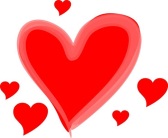 ALIMENTAÇÃO COMPLETA COM CAFÉ DA MANHÂ, 
ALMOÇO E JANTAR INCLUSO.TEREMOS MINI-CANTINA NO LOCAL E VENDAS DE CAMISETAS.HORÁRIO NA SEXTA-FEIRA:ÀS 19:30H NO LOCAL DE SAÍDA (Igreja)– CONFIRME NO MOMENTO DA INSCRIÇÃO.
Maiores informações: 11 2561 1179  - Pra.Wanda contato@comunidadeavivamento.com.brAssinatura_____________________________________________________